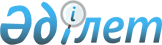 О внесении дополнения в постановление Правительства Республики Казахстан от 19 апреля 2010 года № 328Постановление Правительства Республики Казахстан от 04 ноября 2010 года № 1151

      Правительство Республики Казахстан ПОСТАНОВЛЯЕТ:



      1. Внести в постановление Правительства Республики Казахстан от 19 апреля 2010 года № 328 "О выделении средств из резерва Правительства Республики Казахстан" следующее дополнение:



      в пункте 1 после слова "районах" дополнить словами "и приобретения квартир в городе Зыряновске".



      2. Настоящее постановление вводится в действие со дня подписания.      Премьер-Министр

      Республики Казахстан                       К. Масимов
					© 2012. РГП на ПХВ «Институт законодательства и правовой информации Республики Казахстан» Министерства юстиции Республики Казахстан
				